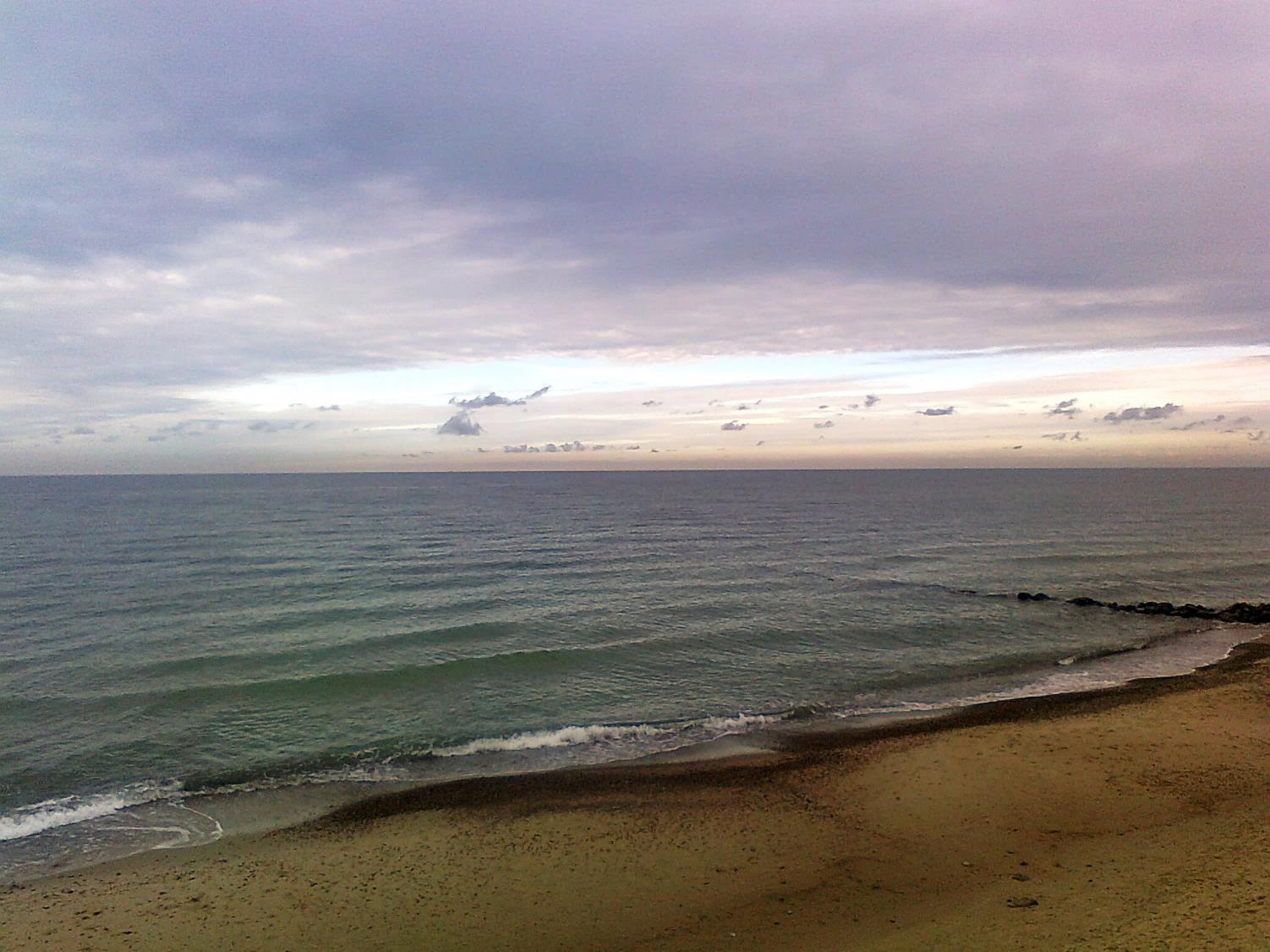 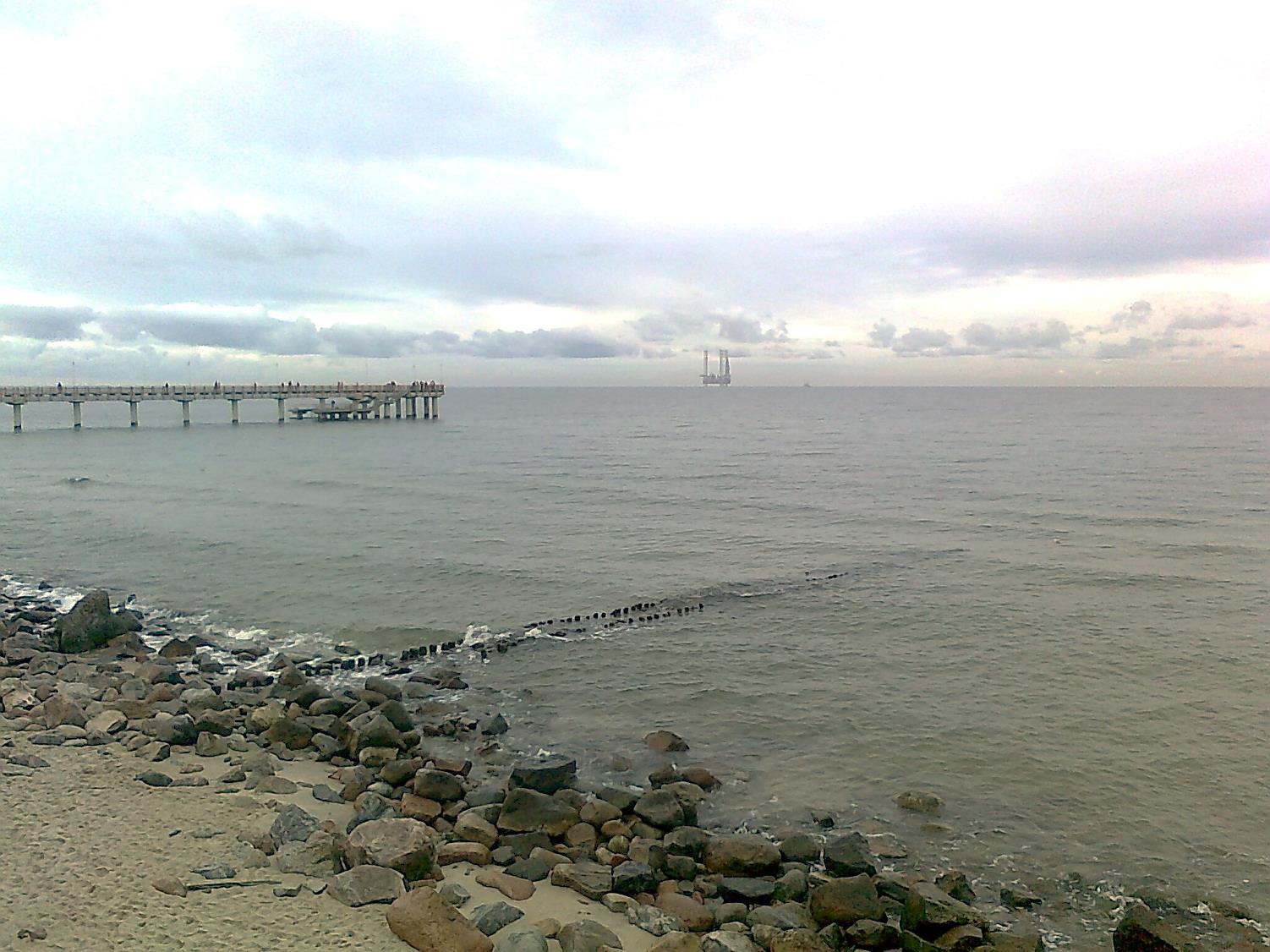 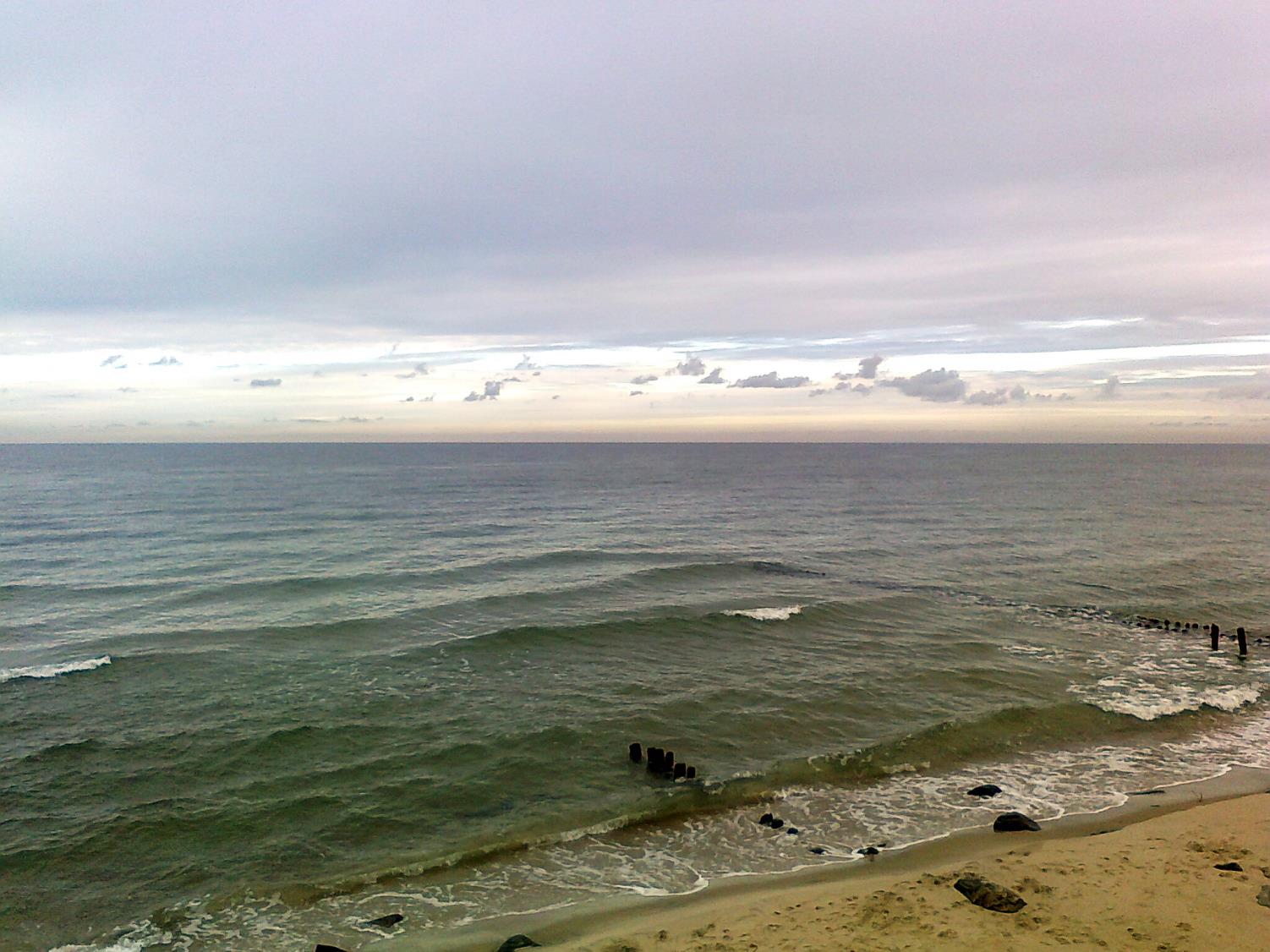 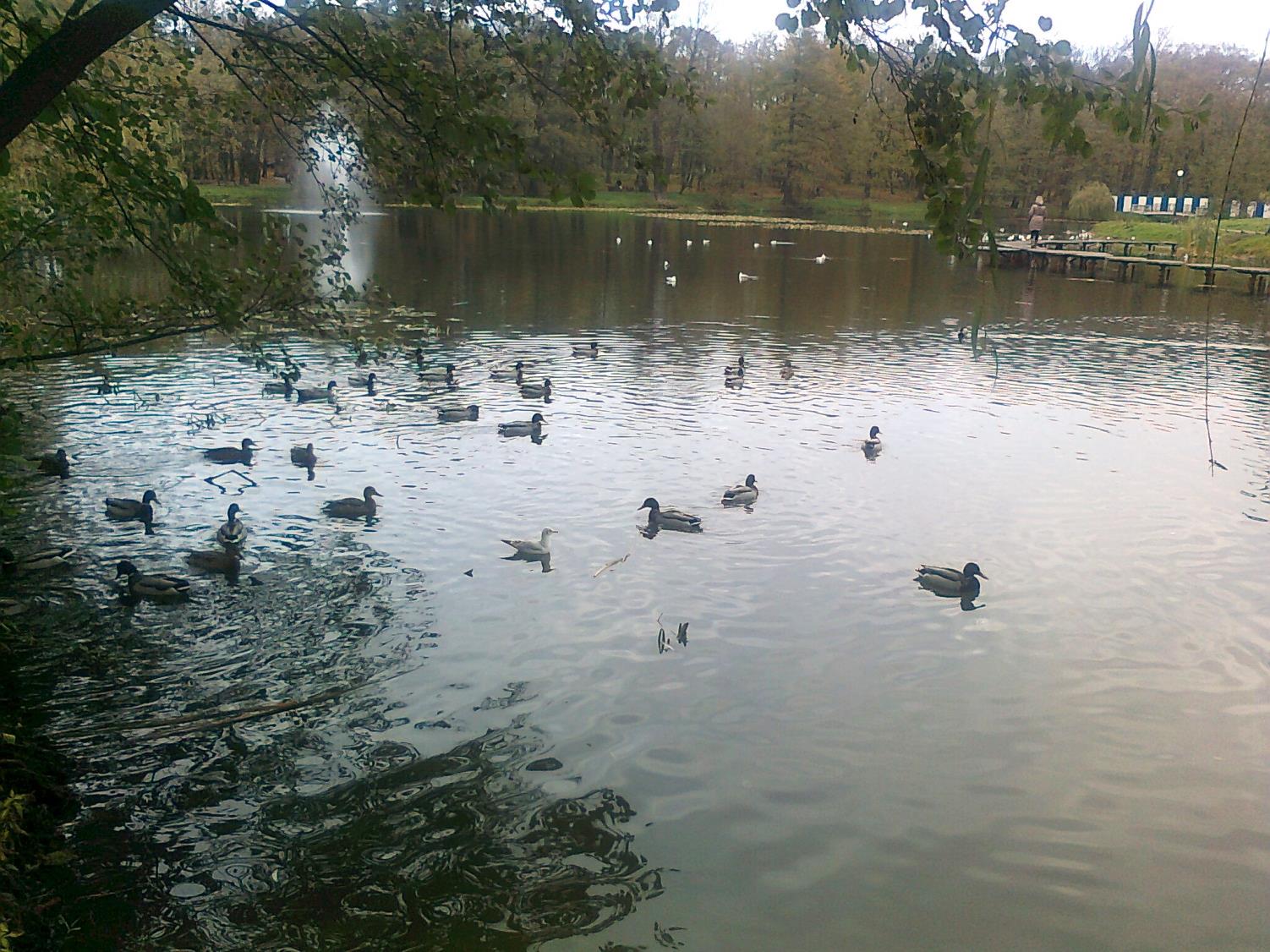 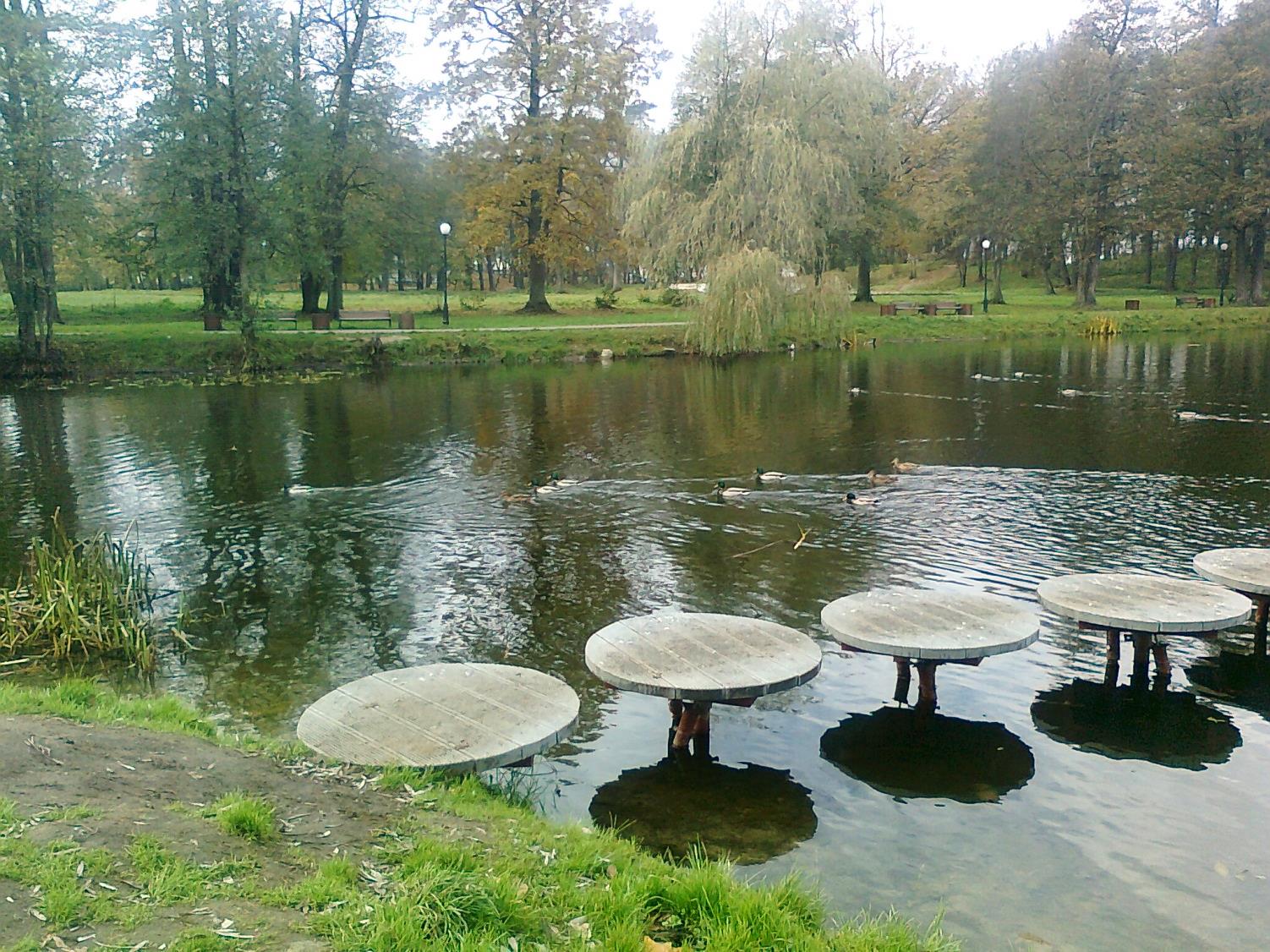 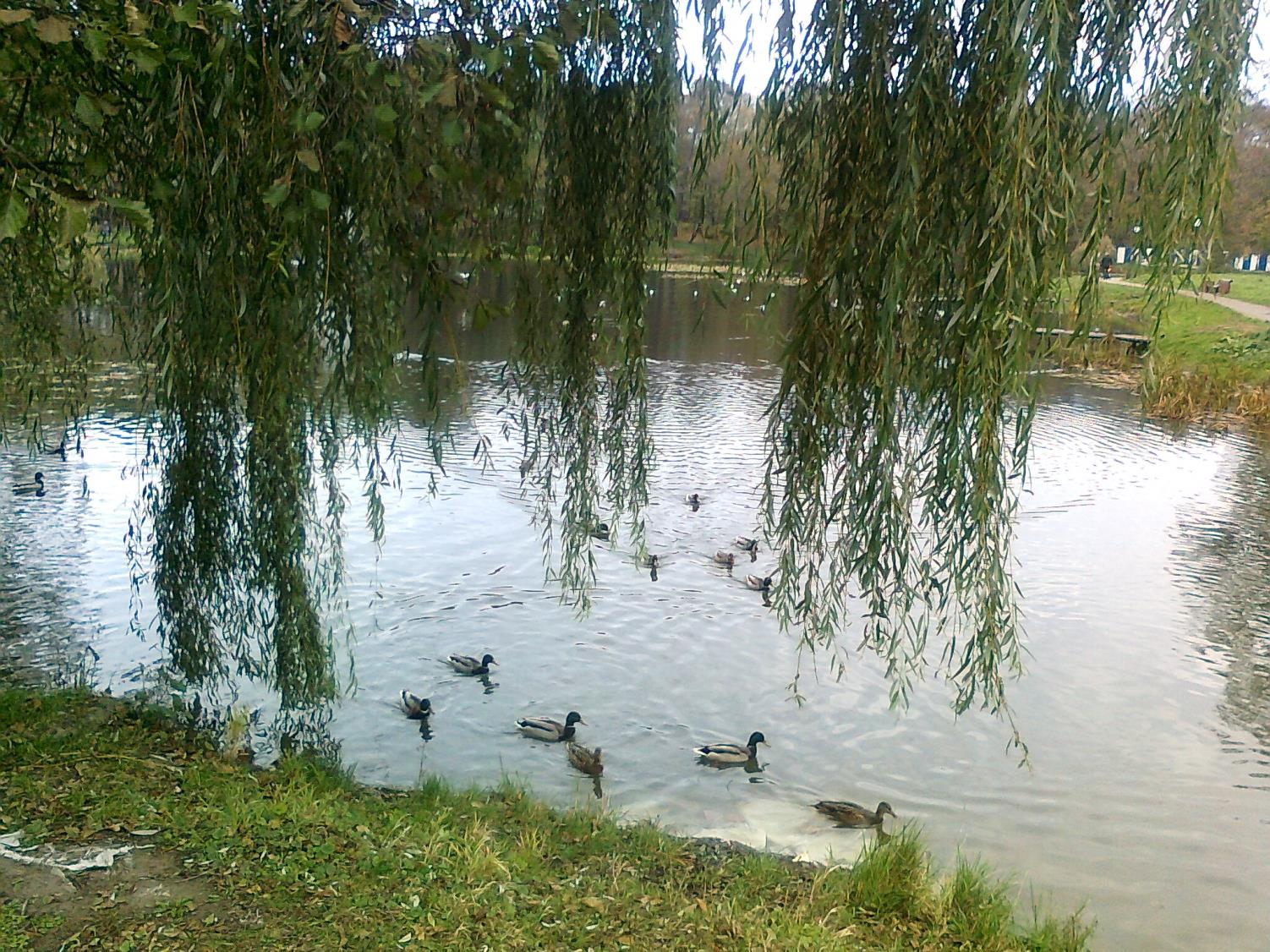 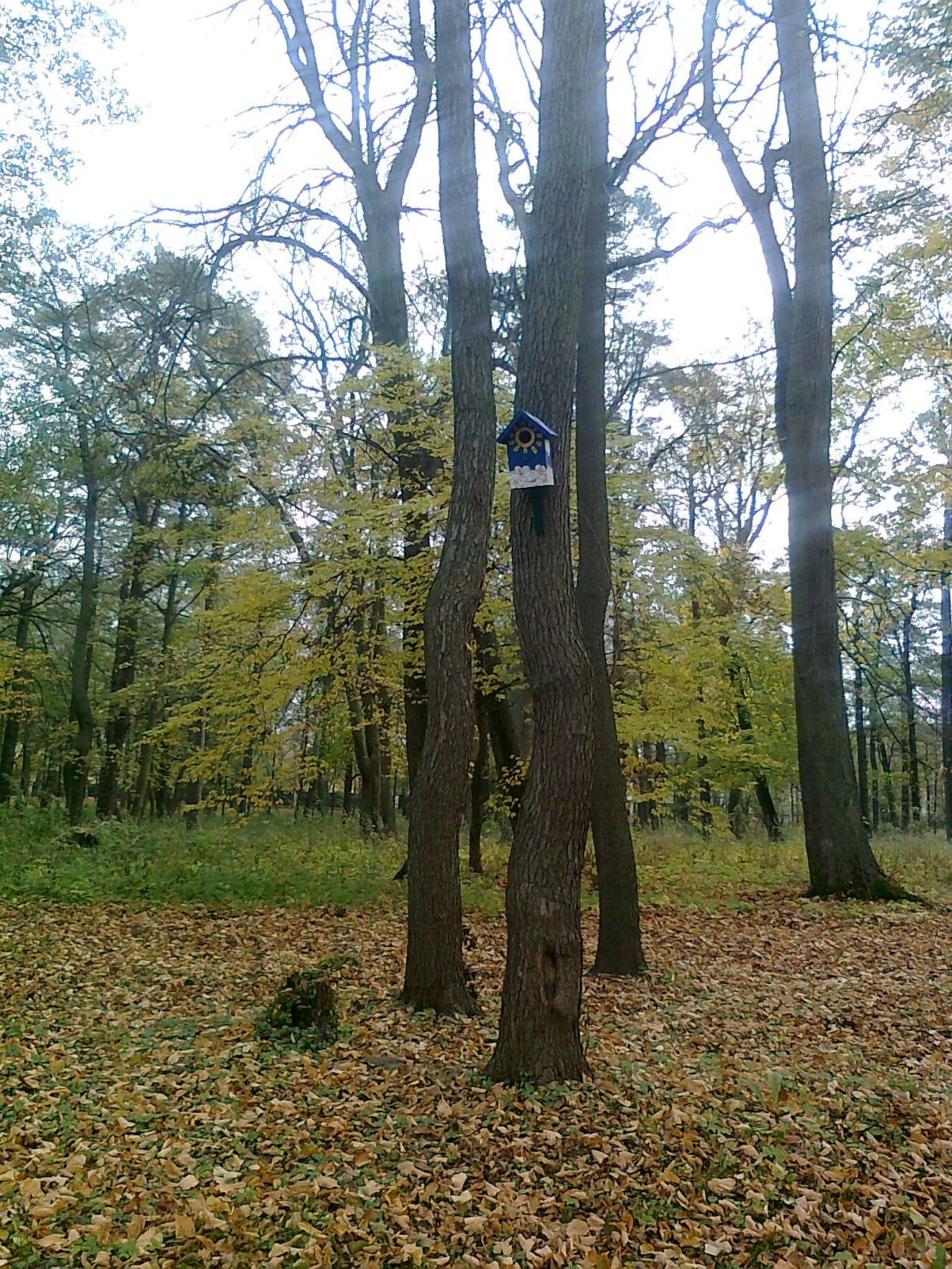 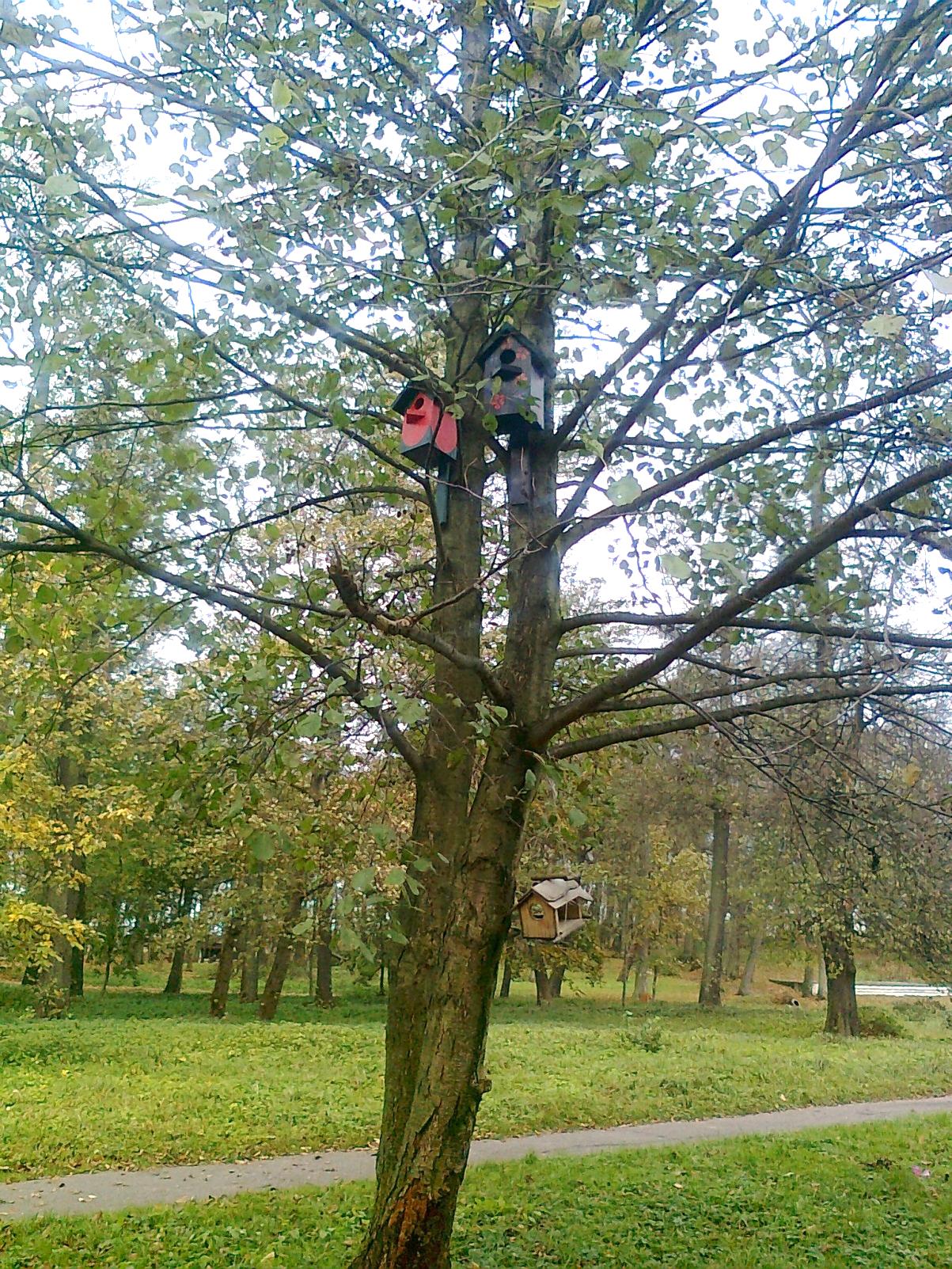 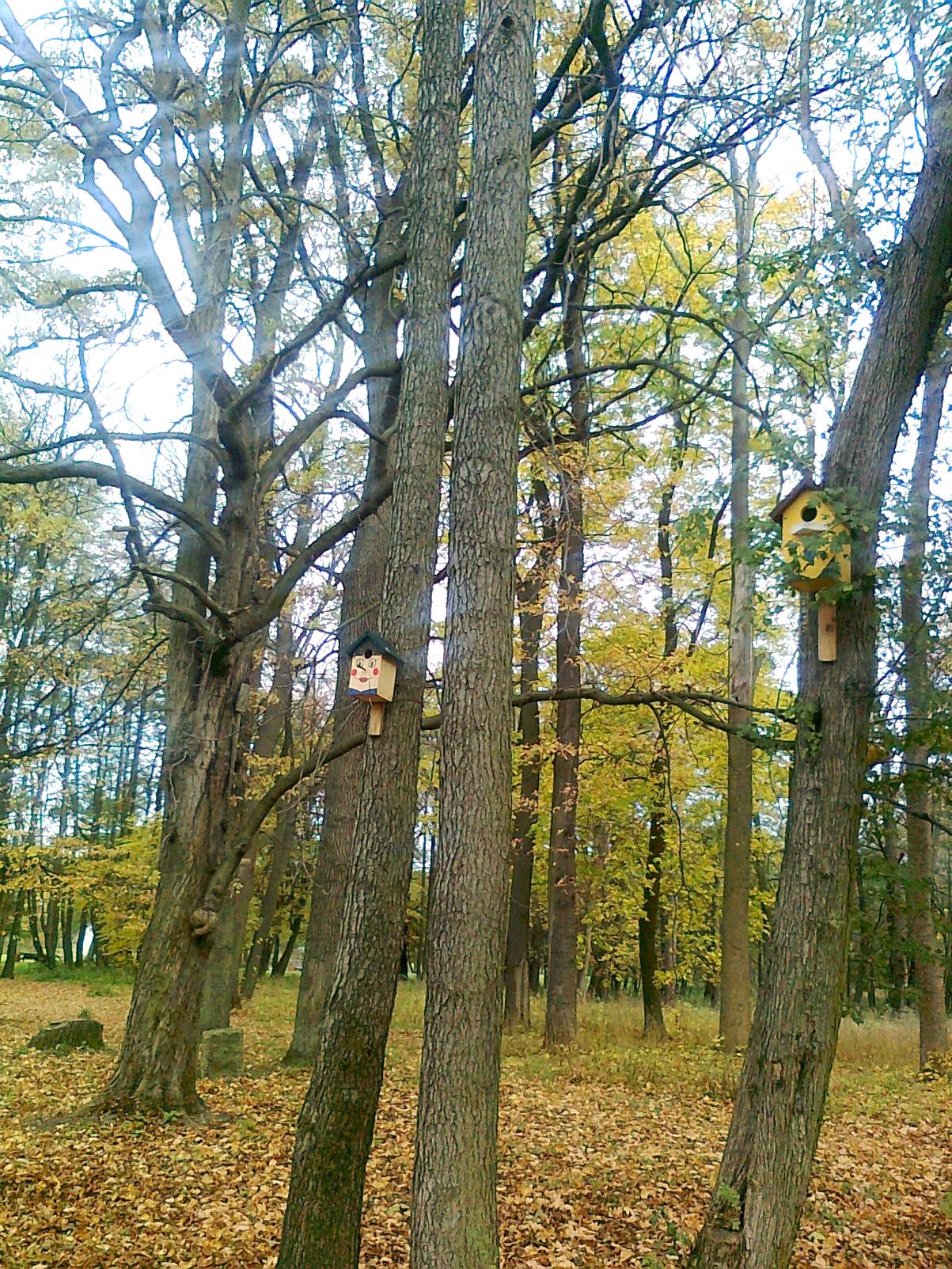 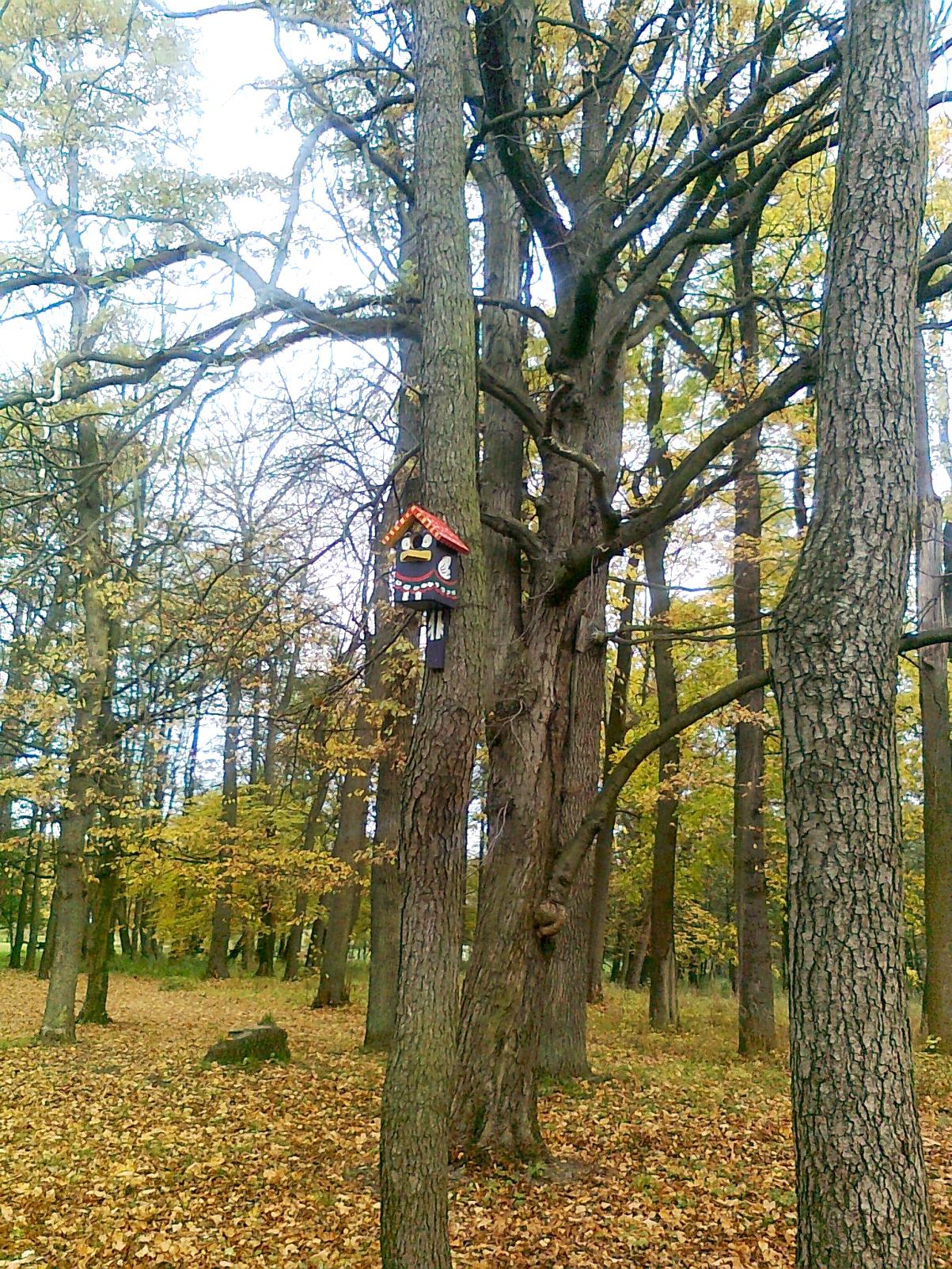 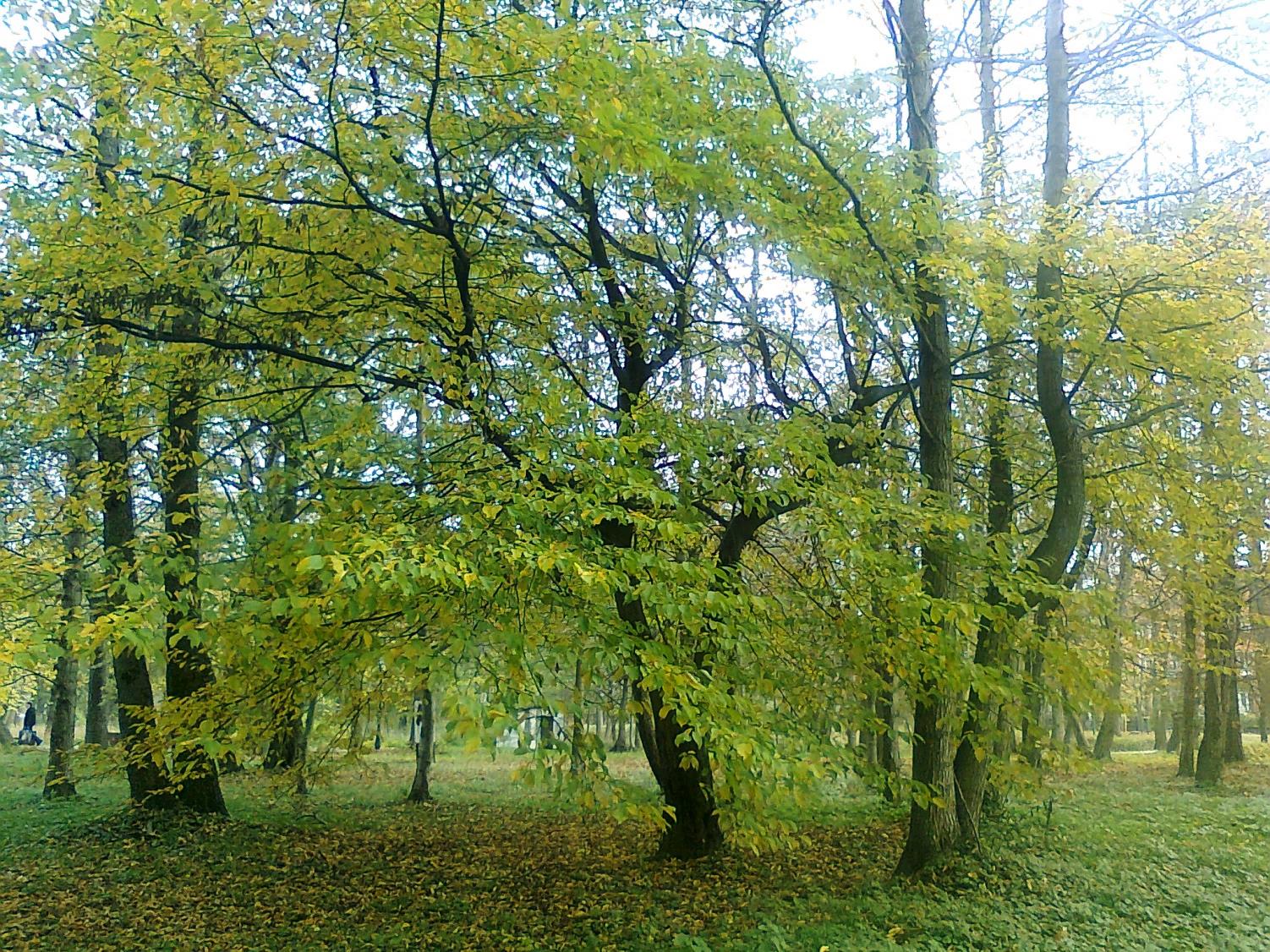 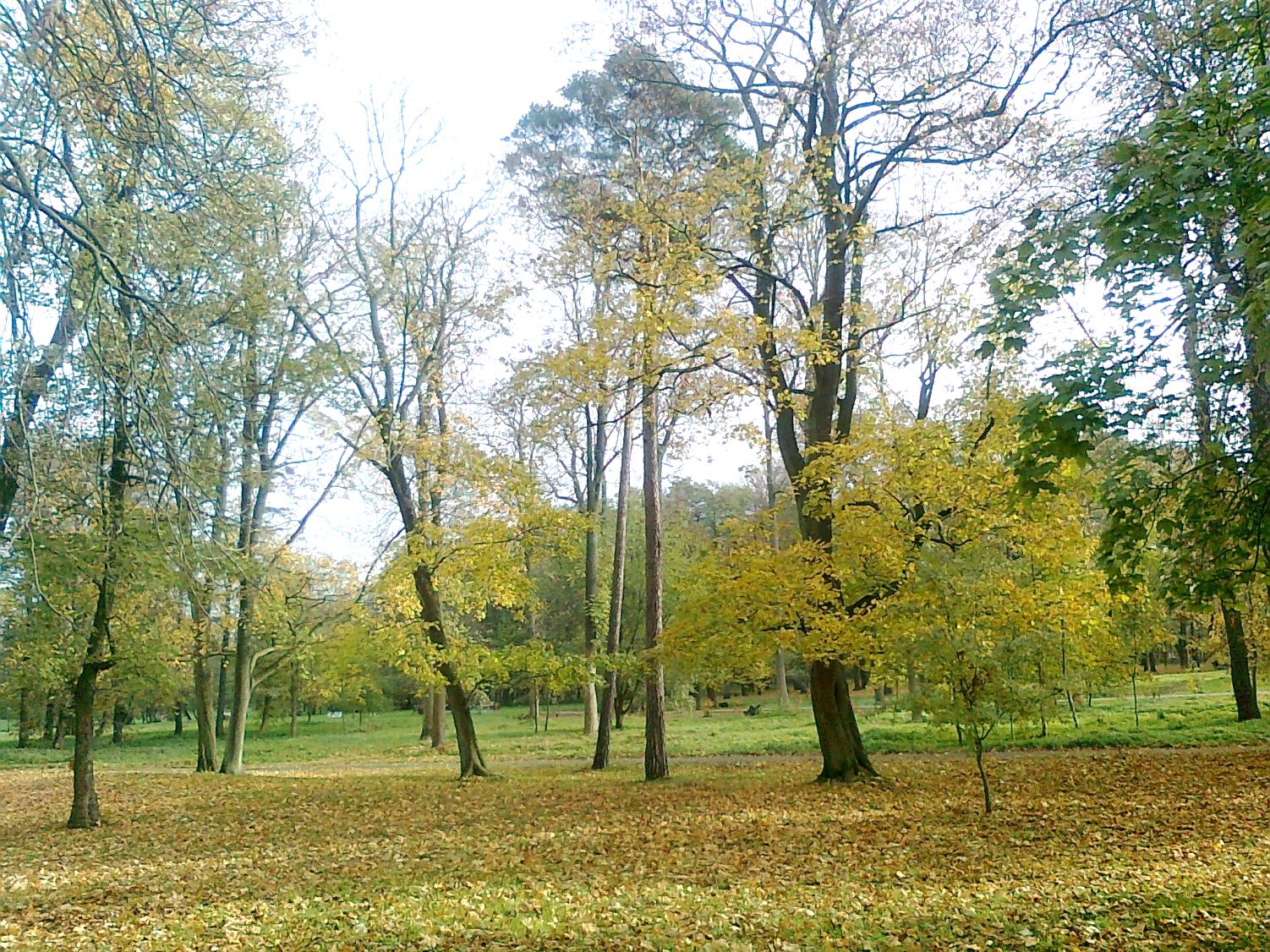 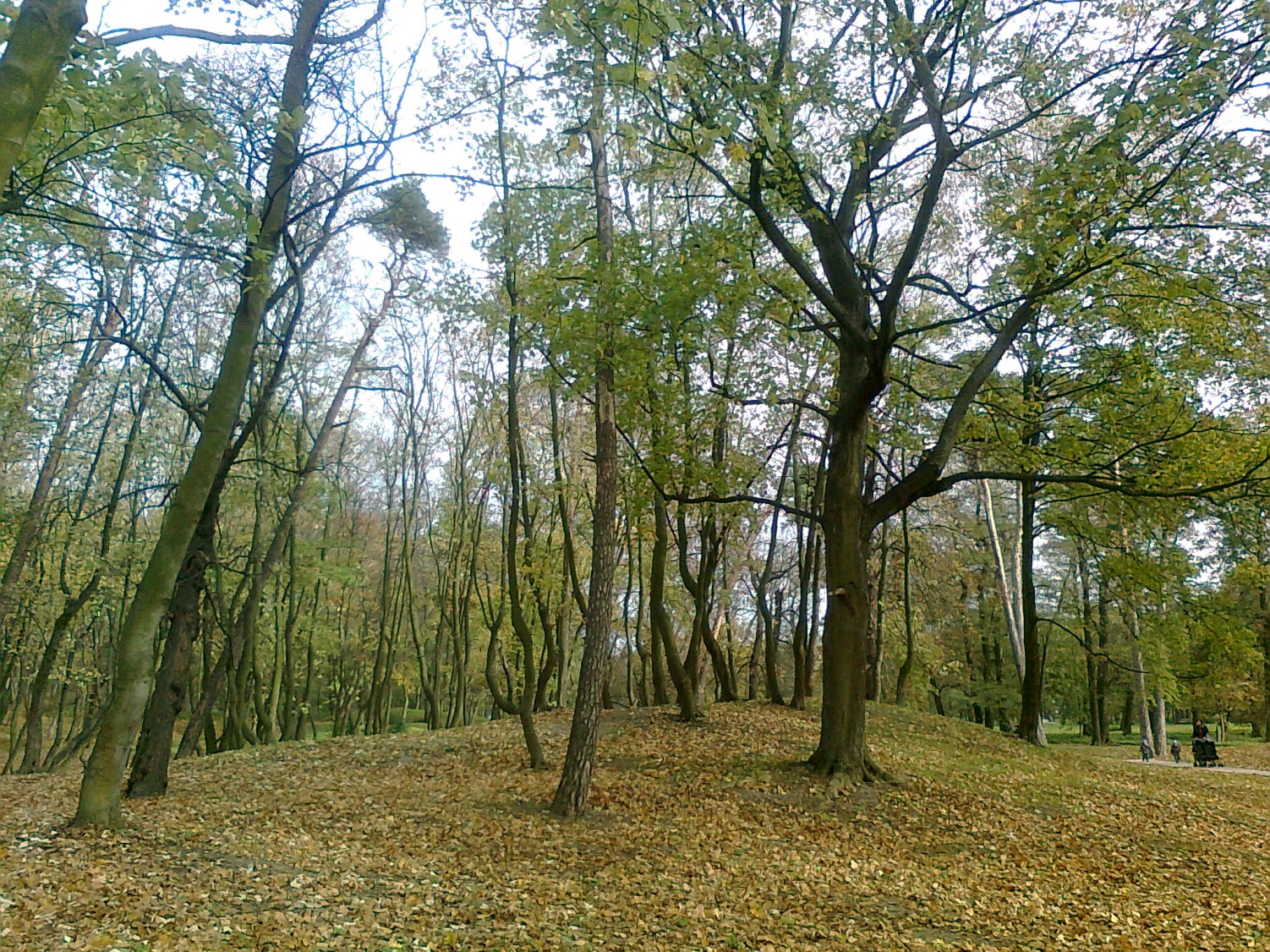  м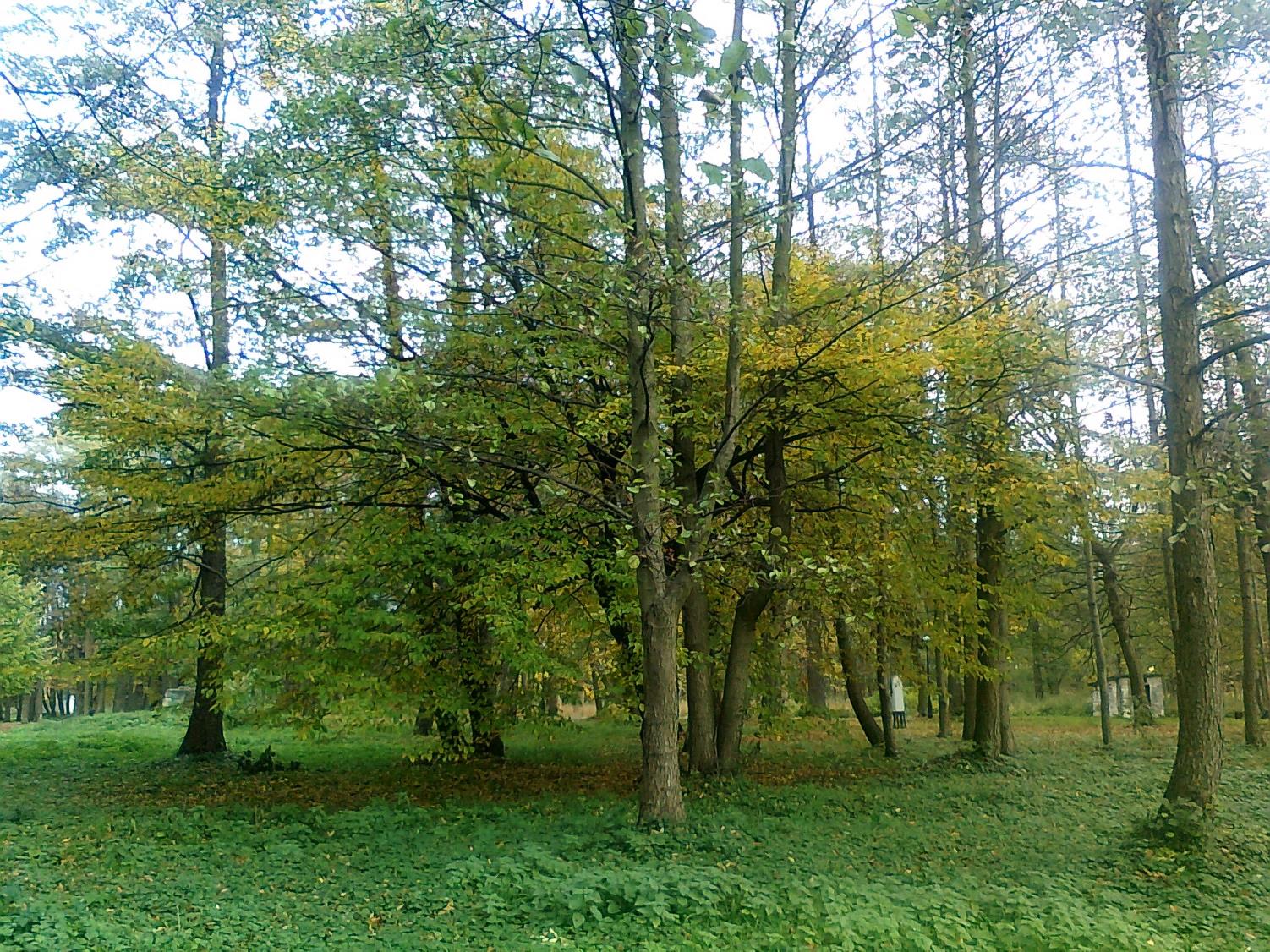 